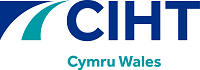 CYMRU WALES AWARDS ENTRY FORM 2019Contact NameContact Email and phone numberContact CompanyCategoryProject NameDate of CompletionDueActualValueTenderOutturnClientContractorConsultant/DesignerOther (Please State)Executive Summary 500 words maximumExecutive Summary 500 words maximumExecutive Summary 500 words maximumEntry Description (Refer to the guidelines) - 2000 words maximumEntry Description (Refer to the guidelines) - 2000 words maximumEntry Description (Refer to the guidelines) - 2000 words maximumPlease confirm the entry is permitted by the project members.NAME                                                                                                  SignaturePlease confirm the entry is permitted by the project members.NAME                                                                                                  SignaturePlease confirm the entry is permitted by the project members.NAME                                                                                                  SignaturePlease ensure that 3 high resolution project photographs are sent with the entry.Please email your entry to wales@ciht.org.uk by September 20th 1700hrs. Entries will not be permitted after the deadline.Shortlisted entries will be announced October 25th 2019The Cymru Wales Awards dinner will be held November 29th 2019 at The Kinmel, Abergele, LL22 9AS. To book your place please email wales@ciht.org.ukPlease ensure that 3 high resolution project photographs are sent with the entry.Please email your entry to wales@ciht.org.uk by September 20th 1700hrs. Entries will not be permitted after the deadline.Shortlisted entries will be announced October 25th 2019The Cymru Wales Awards dinner will be held November 29th 2019 at The Kinmel, Abergele, LL22 9AS. To book your place please email wales@ciht.org.ukPlease ensure that 3 high resolution project photographs are sent with the entry.Please email your entry to wales@ciht.org.uk by September 20th 1700hrs. Entries will not be permitted after the deadline.Shortlisted entries will be announced October 25th 2019The Cymru Wales Awards dinner will be held November 29th 2019 at The Kinmel, Abergele, LL22 9AS. To book your place please email wales@ciht.org.uk